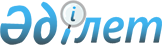 Об установлении ограничительных мероприятий по бруцеллезу в селе Новосельское Новосельского сельского округа
					
			Утративший силу
			
			
		
					Решение акима Новосельского сельского округа Атбасарского района Акмолинской области от 16 августа 2010 года № 20. Зарегистрировано Управлением юстиции Атбасарского района Акмолинской области 24 сентября 
2010 года № 1-5-146. Утратило силу - решением акима Новосельского сельского округа Атбасарского района Акмолинской области от 24 февраля 2011 года № 3

      Сноска. Утратило силу - решением акима Новосельского сельского округа Атбасарского района Акмолинской области от 24.02.2011 № 3

      В соответствии с Законом Республики Казахстан от 23 января 2001 года «О местном государственном управлении и самоуправлении в Республике Казахстан», Законом Республики Казахстан от 10 июля 2002 года «О ветеринарии», на основании представления главного государственного ветеринарного инспектора Атбасарского района от 23 июля 2010 года № 01-15-176, акима Новосельского сельского округаРЕШИЛ: 



      1. В связи с возникновением заразной болезни животных (бруцеллез) установить на территории села Новосельское Новосельского сельского округа ограничительные мероприятия.



      2. Главному специалисту государственного учреждения «Аппарат акима Новосельского сельского округа Атбасарского района» Григорьеву В.В. обеспечить выполнение ограничительных мероприятий в установленные сроки.



      3. Контроль за исполнением настоящего решения оставляю за собой.



      4. Настоящее решение вступает в силу со дня государственной регистрации в Управлении юстиции Атбасарского района и вводится в действие со дня официального опубликования.      Исполняющая обязанности акима

      Новосельского сельского округа             И. Моисеенко
					© 2012. РГП на ПХВ «Институт законодательства и правовой информации Республики Казахстан» Министерства юстиции Республики Казахстан
				